DECLARACIÓN JURADA SIMPLESRES. MINISTERIO DE EDUCACIÓNPRESENTE(Comuna), (día) de (mes) de (año)Declaro queMarque con una X la opción que corresponda. En caso de marcar SI, complete los datos solicitados.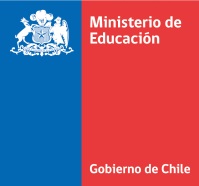 PROYECTOS DE DESARROLLO DE RECURSOS DE APOYO PARA LA IMPLEMENTACIÓN CURRICULAR Y ARTICULACIÓN DE LAS ESPECIALIDADES DE EDUCACIÓN MEDIA TÉCNICO PROFESIONAL CON LA EDUCACIÓN SUPERIOR TÉCNICO PROFESIONALNombre Legal de la InstituciónNONo existe ningún miembro de nuestro directorio que desempeñe labores, permanentes o esporádicas, como funcionario de planta, contrata u honorarios en calidad de agente público del Ministerio de Educación.SISi Existen miembros de nuestro directorio que desempeñen labores, permanentes o esporádicas, como funcionario de planta, contrata u honorarios en calidad de agente público del Ministerio de Educación.Si Existen miembros de nuestro directorio que desempeñen labores, permanentes o esporádicas, como funcionario de planta, contrata u honorarios en calidad de agente público del Ministerio de Educación.Si Existen miembros de nuestro directorio que desempeñen labores, permanentes o esporádicas, como funcionario de planta, contrata u honorarios en calidad de agente público del Ministerio de Educación.Si Existen miembros de nuestro directorio que desempeñen labores, permanentes o esporádicas, como funcionario de planta, contrata u honorarios en calidad de agente público del Ministerio de Educación.Si Existen miembros de nuestro directorio que desempeñen labores, permanentes o esporádicas, como funcionario de planta, contrata u honorarios en calidad de agente público del Ministerio de Educación.Nombre completoNombre completoDependencia donde se desempeñaCalidad Jurídica (Planta/ Contrata/ Honorario A.P.)Labores contratadasDuraciónDuraciónNombre y Firma del Representante Legal de la Institución